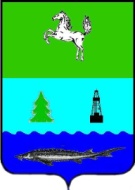 ДУМАПАРАБЕЛЬСКОГО РАЙОНАТОМСКОЙ ОБЛАСТИРЕШЕНИЕ21.09.2017 										                № 29 О  внесении   изменений в Положение «О бюджетном процессе в муниципальном образовании Парабельский район»На основании письма прокурора Парабельского района   от   31.05.2017   № 1-303в-2017, в соответствии со статьей 9 Бюджетного кодекса Российской Федерации, в связи с совершенствованием бюджетного процесса, в  целях приведения Положения «О бюджетном процессе в муниципальном образовании Парабельский район»  в соответствие с нормами  действующего законодательства, ДУМА   РЕШИЛА:1. Внести в Положение «О бюджетном процессе в муниципальном образовании Парабельский район», утвержденное решением Думы Парабельского района  от 26.05.2011 №19 (в редакции решений Думы Парабельского района от 27.10.2011 г. № 47, от 18.04.2013 г. № 15, 24.10.2013 г. № 46, от 27.03.2014 г. №11, от 19.11.2015г. №07, от 27.04.2016 г. № 14, от 22.12.2016 г. №46) следующие изменения:1.1.	абзац пятый части 1 статьи 15 дополнить словами «Парабельского района»;в статье 17:1.2.1 в абзаце четвертом статьи 17 слова «Основные направления бюджетной и налоговой политики» дополнить словами  «Парабельского района»;1.2.2 в абзаце пятом статьи 17 слова «Основные направления бюджетной и налоговой политики» дополнить словами «Парабельского района»; пункт 1 части 2 статьи 24 изложить в новой редакции:«основные направления бюджетной и налоговой политики Парабельского района на очередной финансовый год и плановый период»;1.4. в части 1 статьи 28 слова «основные направления бюджетной и налоговой политики» дополнить словами «Парабельского района».2.   Настоящее решение вступает в силу со дня подписания.3. 	Контроль за исполнением возложить на правовую комиссию (А.П. Ёлкин).Председатель Думы		                        					Г.Д. АминовИ.о. Главы района                                                                                           		Е.А. Рязанова     